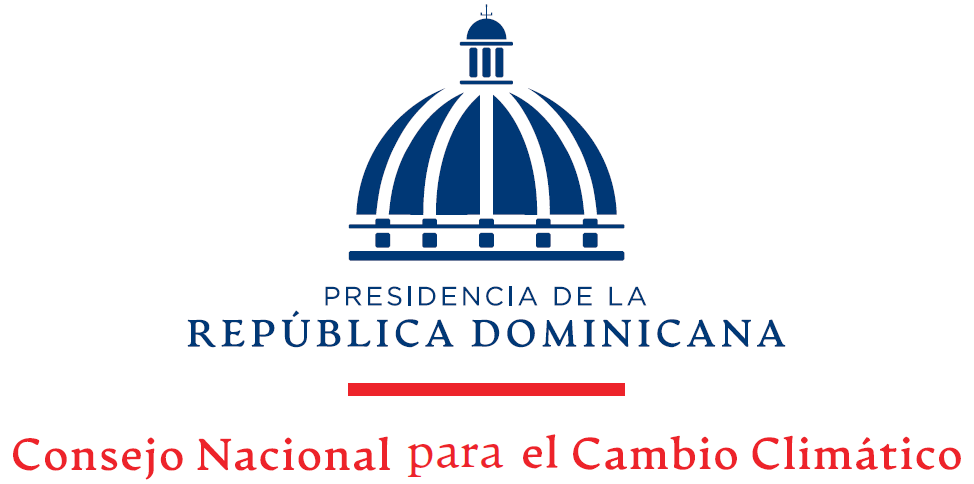 Base Legal De La InstituciónOpción: Marco Legal Del Sistema De Transparencia / LeyesOpción: Marco Legal Del Sistema De Transparencia / DecretosOpción: Marco Legal del Sistema de Transparencia / Resoluciones y ReglamentosOpción: Estructura Orgánica De La InstituciónOpción: NormativasOpción: Oficina De Libre Acceso A La InformaciónOpción: Plan Estratégico De La InstituciónOpción: Publicaciones OficialesOpción: Estadísticas InstitucionalesOpción: Servicios al PúblicoOpción: Acceso Al Portal De 311 Sobre Quejas, Reclamaciones, Sugerencias Y DenunciasOpción: Declaraciones Juradas De PatrimonioOpción: Presupuesto / Ejecución Del PresupuestoOpción: Recursos HumanosOpción: Beneficiarios De Programas AsistencialesOpción: Compras Y Contrataciones / Listado De Proveedores Del EstadoOpción: Compras Y ContratacionesOpción: Proyectos Y ProgramasOpción: FinanzasOpción: Comisión De Ética PúblicaDatos AbiertosMaría de los Ángeles Pineda Responsable de Acceso a la Información Tel. 809-472-0537, Ext. 222oai@cambioclimatico.gob.doEnlace Portal TransparenciaFecha de ActualizaciónURL: http://cambioclimatico.gob.do/transparencia/Noviembre 2021Documento / InformaciónFormatoEnlaceFechaDisponibilidad (Si/No)Constitución Política de la República DominicanaPDFhttps://cambioclimatico.gob.do/transparencia/phocadownload/BaseLegal/Constitucion/constitucion- del-2015.pdfJulio 2020Noviembre 2021SiDecreto	No. 601-08PDFhttps://cambioclimatico.gob.do/transparencia/phocadownload/BaseLegal/Decretos/dec-no-601-08.pdfNoviembre 2021SiOrganigramaPDFhttps://cambioclimatico.gob.do/transparencia/phocadownload/Organigrama/Organigrama_2019.pdfNoviembre 2021SiDocumento / InformaciónFormatoEnlaceFechaDisponibilidad (Si/No)Ley 155-17 Sobre Lavado de Activos y Financiamiento delTerrorismoPDFhttps://cambioclimatico.gob.do/transparencia/index.php/marco- legal-de-transparencia/leyes?download=186:ley-155-17-sobre-lavado-de-activos-y-financiamiento-del-terrorismoNoviembre 2021SiLey No. 311-14 sobre Declaración Jurada dePatrimonioDOCXhttps://cambioclimatico.gob.do/transparencia/index.php/marco-legal-de-transparencia/leyes?download=187:ley-no-311-14-sobre- declaracion-jurada-de-patrimonioNoviembre 2021SiLey No. 481-08 General de ArchivosPDFhttps://cambioclimatico.gob.do/transparencia/index.php/marco- legal-de-transparencia/leyes?download=6:ley-general-de-archivos- 481-08Noviembre 2021SiLey	No.	41-08	sobre	la Función PúblicaPDFhttps://cambioclimatico.gob.do/transparencia/index.php/marco- legal-de-transparencia/leyes?download=4:ley-de-funcion-publica- 41-08Noviembre 2021            SiLey 13-07 sobre el Tribunal Superior AdministrativoPDFhttps://cambioclimatico.gob.do/transparencia/index.php/marco- legal-de-transparencia/leyes?download=8:ley-13-07Noviembre 2021SiLey 10-07 que Instituye el Sistema Nacional de Control Interno y de la ContraloríaGeneral de la República.PDFhttps://cambioclimatico.gob.do/transparencia/index.php/marco- legal-de-transparencia/leyes?download=7:ley-10-07Noviembre 2021SiLey 5-07 que crea el Sistema Integrado de Administración Financiera del EstadoPDFhttps://cambioclimatico.gob.do/transparencia/index.php/marco- legal-de-transparencia/leyes?download=10:ley-5-07Noviembre 2021SiLey 498-06 de Planificación e Inversión PublicaPDFhttps://cambioclimatico.gob.do/transparencia/index.php/marco- legal-de-transparencia/leyes?download=2:ley-498-06Noviembre 2021SiLey 340-06 y 449-06 sobre Compras y Contrataciones de Bienes, Servicios, Obras y Concesiones y reglamentacióncomplementaria.PDFhttps://cambioclimatico.gob.do/transparencia/index.php/marco- legal-de-transparencia/leyes?download=9:ley-340-06-y-449-06Noviembre 2021SiLey 423-06 Orgánica de Presupuesto para el Sector Público.PDFhttps://cambioclimatico.gob.do/transparencia/index.php/marco- legal-de-transparencia/leyes?download=12:ley-423-06Noviembre 2021SiLey 6-06 de Crédito PúblicoPDFhttps://cambioclimatico.gob.do/transparencia/index.php/marco- legal-de-transparencia/leyes?download=13:ley-6-06Noviembre 2021SiLey	567-05	de Tesorería NacionalPDFhttps://cambioclimatico.gob.do/transparencia/index.php/marco- legal-de-transparencia/leyes?download=3:ley-567-05Noviembre 2021SiLey General 200-04 sobre Libre Acceso a la Información PúblicaPDFhttps://cambioclimatico.gob.do/transparencia/index.php/marco- legal-de-transparencia/leyes?download=11:ley-general-200-04Noviembre 2021SiLey	126-01	que	crea la Dirección General	de Contabilidad ubernamentalPDFhttps://cambioclimatico.gob.do/transparencia/index.php/marco- legal-de-transparencia/leyes?download=1:ley-126-01Noviembre 2021SiLey 82-79 sobre Declaración Jurada de Bienes (Derogada por la Ley 311-14)PDFhttps://cambioclimatico.gob.do/transparencia/index.php/marco- legal-de-transparencia/leyes?download=5:ley-82-79Noviembre 2021SiDocumento / InformaciónFormatoEnlaceFechaDisponibilidad (Si/No)Decreto 350-17 Sobre Portal Transaccional del Sistema Informático, para la gestión de las Compras y Contrataciones del Estado, de fecha 14 de septiembrede 2017PDFhttps://cambioclimatico.gob.do/transparencia/index.php/marco- legal-de-transparencia/decretos?download=176:decreto-350-17- sobre-portal-transaccional-del-sistema-informatico-para-la-gestion- de-las-compras-y-contrataciones-del-estado-de-fecha-14-de- septiembre-de-2017Noviembre 2021SiDecreto 143-17 que crea las Comisiones de Ética Pública, de fecha 26 de abril de 2017PDFhttps://cambioclimatico.gob.do/transparencia/index.php/marco- legal-de-transparencia/decretos?download=175:decreto-143-17- que-crea-las-comisiones-de-etica-publica-de-fecha-26-de-abril-de-2017Noviembre 2021SiDecreto 92-16 sobre Declaración Jurada de PatrimonioPDFhttps://cambioclimatico.gob.do/transparencia/index.php/marco- legal-de-transparencia/decretos?download=188:decreto-92-16- sobre-declaracion-jurada-de-patrimonioNoviembre 2021SiDecreto 15-17 sobre Control Gastos PúblicosPDFhttps://cambioclimatico.gob.do/transparencia/index.php/marco-legal-de-transparencia/decretos?download=174:decreto-15-17- sobre-control-gastos-publicosNoviembre 2021SiDecreto 543-12, que sustituye el 490-07 reglamento de Compras y Contrataciones de Bienes,Servicios, y ObrasPDFhttps://cambioclimatico.gob.do/transparencia/index.php/marco- legal-de-transparencia/decretos?download=29:decreto-543-12Noviembre 2021SiDecreto 486-12 que crea la Dirección General de Ética eIntegridad Gubernamental.PDFhttps://cambioclimatico.gob.do/transparencia/index.php/marco- legal-de-transparencia/decretos?download=28:decreto-486-12Noviembre 2021SiDecreto 129-10 que aprueba el reglamento de la Ley General de Archivos, defecha 2 de marzo de 2010PDFhttps://cambioclimatico.gob.do/transparencia/index.php/marco- legal-de-transparencia/decretos?download=15:decreto-129-10-que- aprueba-el-reglamento-de-la-ley-general-de-archivos-de-fecha-2- de-marzo-de-2010Noviembre 2021SiDecreto 694-09 que crea el Sistema 311 de Denuncias, Quejas, Reclamaciones ySugerencias.PDFhttps://cambioclimatico.gob.do/transparencia/index.php/marco- legal-de-transparencia/decretos?download=26:decreto-694-09Noviembre 2021SiDecreto 528-09 reglamento orgánico funcional del Ministerio de AdministraciónPúblicaPDFhttps://cambioclimatico.gob.do/transparencia/index.php/marco- legal-de-transparencia/decretos?download=25:decreto-528-09Noviembre 2021SiDecreto 527-09 reglamento estructura orgánica, cargos y política salarial.PDFhttps://cambioclimatico.gob.do/transparencia/index.php/marco- legal-de-transparencia/decretos?download=24:decreto-527-09Noviembre 2021SiDecreto 525-09 reglamento de evaluación del desempeño y promoción de los servidores y funcionariospúblicosPDFhttps://cambioclimatico.gob.do/transparencia/index.php/marco- legal-de-transparencia/decretos?download=23:decreto-525-09Noviembre 2021SiDecreto 524-09 reglamento de reclutamiento y selección de personal en la administración pública.PDFhttps://cambioclimatico.gob.do/transparencia/index.php/marco- legal-de-transparencia/decretos?download=22:decreto-524-09Noviembre 2021SiDecreto 523-09 reglamento de relaciones laborales en laadministración pública.PDFhttps://cambioclimatico.gob.do/transparencia/index.php/marco- legal-de-transparencia/decretos?download=21:decreto-523-09Noviembre 2021SiDecreto 491-07 que establece el reglamento de aplicación del Sistema Nacional de Control Interno.PDFhttps://cambioclimatico.gob.do/transparencia/index.php/marco- legal-de-transparencia/decretos?download=20:decreto-491-07Noviembre 2021SiDecreto 287-06 sobre Declaración Jurada de BienesPDFhttps://cambioclimatico.gob.do/transparencia/index.php/marco- legal-de-transparencia/decretos?download=19:decreto-287-06Noviembre 2021SiDecreto 130-05 que aprueba el reglamento de aplicaciónde la Ley 200-04.PDFhttps://cambioclimatico.gob.do/transparencia/index.php/marco- legal-de-transparencia/decretos?download=16:decreto-130-05Noviembre 2021SiDecreto 1523-04 que establece el Procedimiento para la Contratación de Operaciones de Crédito Público Interno y Externo dela Nación.PDFhttps://cambioclimatico.gob.do/transparencia/index.php/marco- legal-de-transparencia/decretos?download=18:decreto-1523-04Noviembre 2021SiDecreto 149-98 que crea las Comisiones de Ética PúblicaPDFhttps://cambioclimatico.gob.do/transparencia/index.php/marco- legal-de-transparencia/decretos?download=17:decreto-149-98Noviembre 2021SiDocumento /InformaciónFormatoEnlaceFechaDisponibilidad(Si/No)Resolución No. 1-2018 Comité de Compras CNCCMDL de fecha 29 denoviembre del 2018PDFhttps://cambioclimatico.gob.do/transparencia/index.php/marco- legal-de-transparencia/resoluciones?download=177:resolucin-no-1- 2018-comite-de-compras-cnccmdl-de-fecha-29-de-noviembre-del-2018Noviembre 2021SiReglamento No. 06-04, de aplicación de la Ley 10-04 de Cámaras de CuentaPDFhttps://cambioclimatico.gob.do/transparencia/index.php/marco- legal-de-transparencia/resoluciones?download=30:reglamento-06-04Noviembre 2021SiReglamento No. 09-04, sobre Procedimiento para la Contratación de firmas de Auditorias Privadas Independiente.PDFhttps://cambioclimatico.gob.do/transparencia/index.php/marco- legal-de-transparencia/resoluciones?download=31:reglamento-09-04Noviembre 2021SiDocumento/ InformaciónFormatoEnlaceFechaDisponibilidad (Si/No)Organigrama de laInstituciónDigital - descargahttps://cambioclimatico.gob.do/transparencia/index.php/organigrama?download=40:organigramaNoviembre 2021SiDocumento / InformaciónFormatoEnlaceFechaDisponibilidad (Si/No)NormativasPDFhttps://cambioclimatico.gob.do/transparencia/index.php/marco-legal-de-transparencia/normativasNoviembre 2021SiDocumento / InformaciónFormatoEnlaceFechaDisponibilidad (Si/No)Estructura organizacional de la oficina de libre acceso a la información pública (OAI)PDFhttps://cambioclimatico.gob.do/transparencia/index.php/oai/estructura-organizacional-de-la-oai?download=41:organigrama-oaiNoviembre 2021SiManual de organización de la OAIPDFhttps://cambioclimatico.gob.do/transparencia/index.php/oai/manual-de-organizacion-de-la-oai?download=42:manual-de-organizacion-oaiNoviembre 2021SiManual de Procedimiento de laOAIPDFhttps://cambioclimatico.gob.do/transparencia/index.php/oai/manual-de-procedimientos-de-la-oai?download=43:manual-de-procedimientos-de-la-oaiNoviembre 2021SiEstadísticas y balances de gestión OAIXLShttps://cambioclimatico.gob.do/transparencia/index.php/oai/estadisticas- y-balances-de-la-gestion-oaiNoviembre 2021SiNombre del Responsable de  Acceso a la Información y losmedios para contactarleInformativa digitalhttps://cambioclimatico.gob.do/transparencia/index.php/oai/contactos-del-raiNoviembre 2021SiInformación clasificadaInformativa digitalhttps://cambioclimatico.gob.do/transparencia/index.php/oai/informacion-clasificadaNoviembre 2021No contamos con eldocumentoÍndice de documentos disponibles para la entregaPDFhttps://cambioclimatico.gob.do/transparencia/index.php/oai/indice-de- documentosNoviembre 2021SiFormulario de solicitud de información públicaEnlace externohttps://www.saip.gob.do/realizar-solicitud.phpNoviembre 2021SiDocumento / InformaciónFormatoEnlaceFechaDisponibilidad (Si/No)Plan Estratégico Institucional- 2018-2023PDFhttps://cambioclimatico.gob.do/transparencia/index.php/plan-estrategico/planeacion-estrategica?download=46%3Aplan-estrategico-institucional-2018-2023Noviembre 2021SiPlan Operativo Anual 2019- 2020PDFhttps://cambioclimatico.gob.do/transparencia/index.php/plan-estrategico/planeacion-estrategica?download=119%3Acnccmdl-poa-2019-2020Noviembre 2021SiDocumento / InformaciónFormatoEnlaceFechaDisponibilidad (Si/No)Publicaciones OficialesPDFhttps://cambioclimatico.gob.do/transparencia/index.php/publicaciones-tNoviembre 2021SiDocumento / InformaciónFormatoEnlaceFechaDisponibilidad (Si/No)Estadísticas InstitucionalesXLShttps://cambioclimatico.gob.do/transparencia/index.php/estadisticasNoviembre 2021SiDocumento / InformaciónFormatoEnlaceFechaDisponibilidad (Si/No)ServiciosFormulario/       Informaciónhttps://cambioclimatico.gob.do/index.php/serviciosNoviembre 2021SiDocumento / InformaciónFormatoEnlaceFechaDisponibilidad (Si/No)Acceso al Portal de 311 sobre quejas, reclamaciones, sugerencias y denunciasEnlace externohttp://www.311.gob.do/Noviembre 2021SiDocumento / InformaciónFormatoEnlaceFechaDisponibilidad (Si/No)Declaraciones Juradas de PatrimonioPDFhttps://cambioclimatico.gob.do/transparencia/index.php/declaracion- juradaNoviembre 2021SiDocumento / InformaciónFormatoEnlaceFechaDisponibilidad (Si/No)Presupuesto aprobado delañoPDFhttps://cambioclimatico.gob.do/transparencia/index.php/presupuesto/presupuesto-aprobadoNoviembre 2021SiEjecución del presupuestoPDFhttps://cambioclimatico.gob.do/transparencia/index.php/presupuesto/ejecucion-del-presupuestoNoviembre 2021SiDocumento / InformaciónFormatoEnlace / DocumentosFechaDisponibilidad (Si/No)Nómina de empleadosPDFhttps://cambioclimatico.gob.do/transparencia/index.php/recursos- humanos/nominaNoviembre 2021SiVacantesEnlace externohttps://map.gob.do/Concursa/Noviembre 2021SiDocumento / InformaciónFormatoEnlace / DocumentosFechaDisponibilidad (Si/No)Beneficiarios de programas asistencialesInformaciónhttps://cambioclimatico.gob.do/transparencia/index.php/beneficiariosNoviembre 2021SiDocumento / InformaciónFormatoEnlace / DocumentosFechaDisponibilidad (Si/No)Listado de Proveedores del EstadoURLExternahttps://acceso.comprasdominicana.gob.do/compras/proveedores/consulta/consulta.jspNoviembre 2021SiListado de Compras y contrataciones Realizadas y AprobadasPDFhttps://cambioclimatico.gob.do/transparencia/index.php/compras-y- contrataciones/listado-de-compras-y-contrataciones-realizadas-y- aprobadasNoviembre 2021SiDocumento / InformaciónFormatoEnlace / DocumentosFechaDisponibilidad (Si/No)Como registrarse como proveedor del EstadoEnlace externohttp://comprasdominicana.gov.do/web/guest/como- inscribirse;jsessionid=2cfd470e753a301753e577b10130Noviembre 2021           SiPlan Anual de ComprasPDFhttps://cambioclimatico.gob.do/transparencia/index.php/compras- y-contrataciones/plan-anual-de-compras?download=68:pacc-2019Noviembre 2021SiLicitaciones PúblicasPDFhttps://cambioclimatico.gob.do/transparencia/index.php/compras- y-contrataciones/licitaciones-publicasNoviembre 2021SiLicitaciones RestringidasPDFhttps://cambioclimatico.gob.do/transparencia/index.php/compras- y-contrataciones/licitaciones-restringidasNoviembre 2021SiComparaciones de preciosPDFhttps://cambioclimatico.gob.do/transparencia/index.php/compras- y-contrataciones/comparaciones-de-preciosNoviembre 2021SiEstado de cuentas de suplidoresPDFhttps://cambioclimatico.gob.do/transparencia/index.php/compras- y-contrataciones/estado-de-cuentas-de-suplidoresNoviembre 2021SiDocumento / InformaciónFormatoEnlace / DocumentosFechaDisponibilidad (Si/No)Descripción de los Programas y ProyectosInformaciónhttps://cambioclimatico.gob.do/proyectos-y-programas/Noviembre 2021SIDocumento / InformaciónFormatoEnlace / DocumentosFechaDisponibilidad (Si/No)Estado de cuenta contableInformaciónhttps://cambioclimatico.gob.do/transparencia/index.php/finanzas/balance- generalNoviembre 2021SiEjecución del presupuestoPDFhttps://cambioclimatico.gob.do/transparencia/index.php/presupuesto/ejecucion- del-presupuestoNoviembre 2021SiInformes de auditoriasPDFhttps://cambioclimatico.gob.do/transparencia/index.php/finanzas/informes-de- auditoriasNoviembre 2021SiRelación de activos fijos de la InstituciónPDFhttps://cambioclimatico.gob.do/transparencia/index.php/finanzas/activos-fijosNoviembre 2021SiRelación deinventario en AlmacénPDFhttps://cambioclimatico.gob.do/transparencia/index.php/finanzas/inventario- en-almacenNoviembre 2021SiDocumento / InformaciónFormatoEnlace / DocumentosFechaDisponibilidad (Si/No)Listado de miembros y medios de contactosInformaciónhttps://cambioclimatico.gob.do/transparencia/index.php/comision-de-etica-publica/listado-de-miembros-y-medios-de-contactosNoviembre 2021SiPlan de trabajo de las CEP, informes de logros y seguimiento del plan de la CEPPDFhttps://cambioclimatico.gob.do/transparencia/index.php/comision-de-etica- publica/plan-de-trabajo-de-las-cep-informes-de-logros-y-seguimiento-del-plan-de-la-cepNoviembre 2021SiCódigo de ÉticaInstitucionalPDFhttps://cambioclimatico.gob.do/transparencia/index.php/comision-de-etica- publica/codigo-de-etica-institucional?download=37:codigo-de-etica-institucional-pdfNoviembre 2021SiAvance Plan de Trabajo del Comité de ÉticaPDF / XLSXhttps://cambioclimatico.gob.do/transparencia/index.php/comision-de-etica- publica/avances-plan-de-trabajo-del-comite-de-eticaNoviembre 2021SiDocumento / InformaciónFormatoEnlace / DocumentosFechaDisponibilidad (Si/No)Datos AbiertosURLhttps://cambioclimatico.gob.do/transparencia/index.php/datos-abiertosNoviembre 2021Si